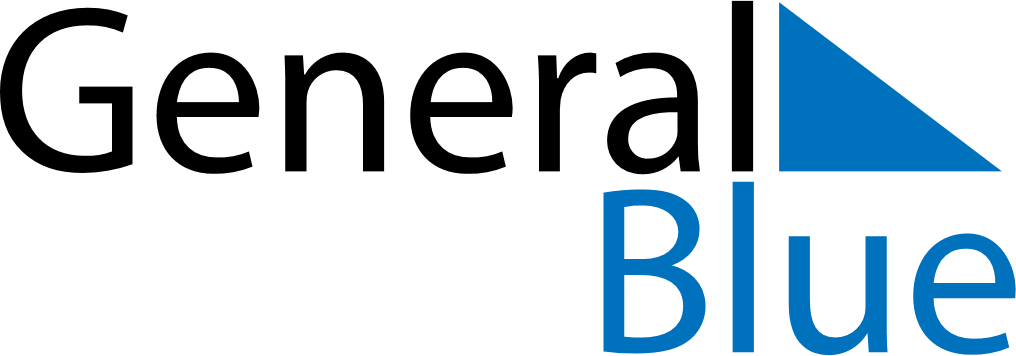 Daily Planner March 16, 2025 - March 22, 2025Daily Planner March 16, 2025 - March 22, 2025Daily Planner March 16, 2025 - March 22, 2025Daily Planner March 16, 2025 - March 22, 2025Daily Planner March 16, 2025 - March 22, 2025Daily Planner March 16, 2025 - March 22, 2025Daily Planner March 16, 2025 - March 22, 2025Daily Planner SundayMar 16MondayMar 17TuesdayMar 18WednesdayMar 19ThursdayMar 20 FridayMar 21 SaturdayMar 22MorningAfternoonEvening